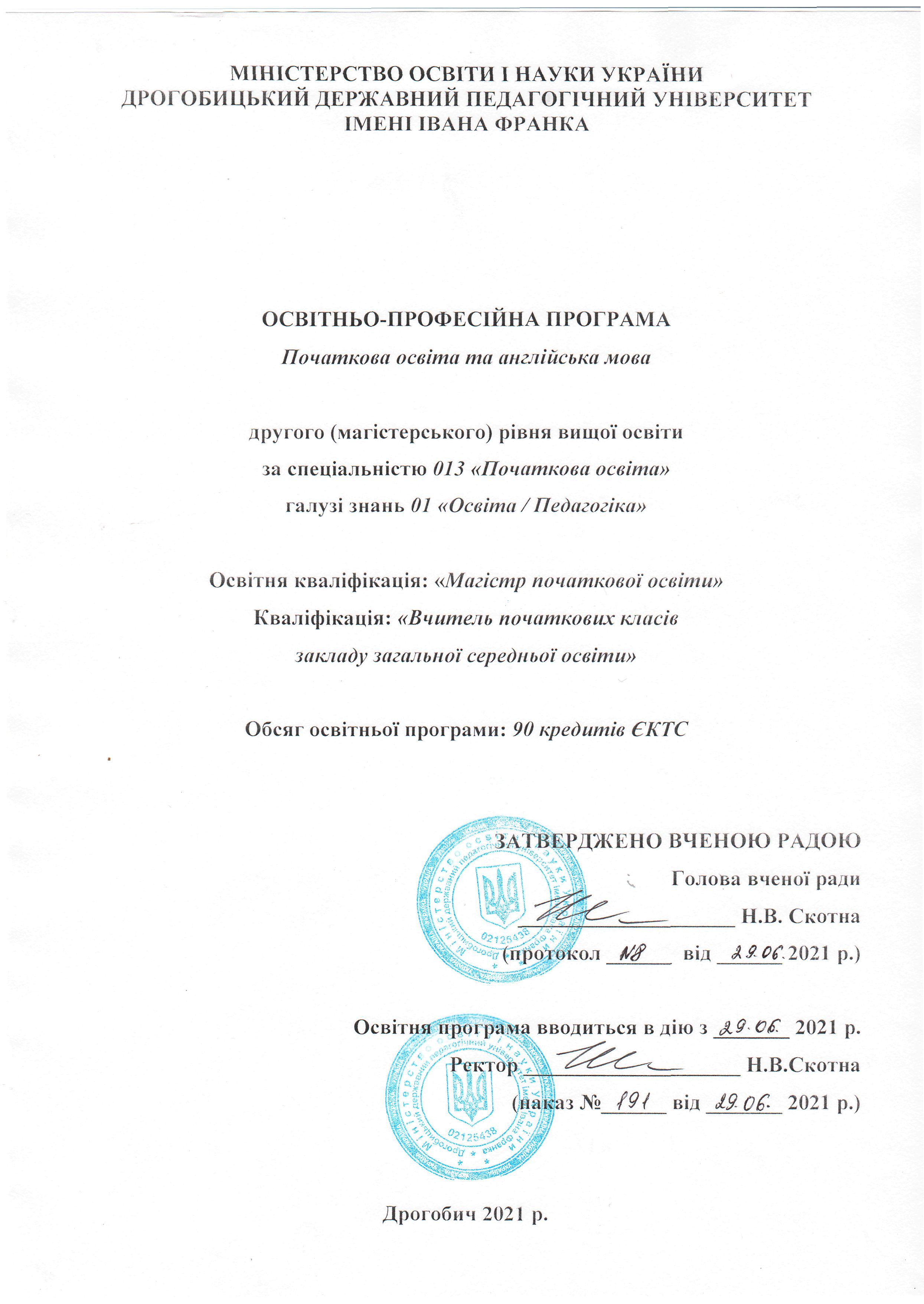 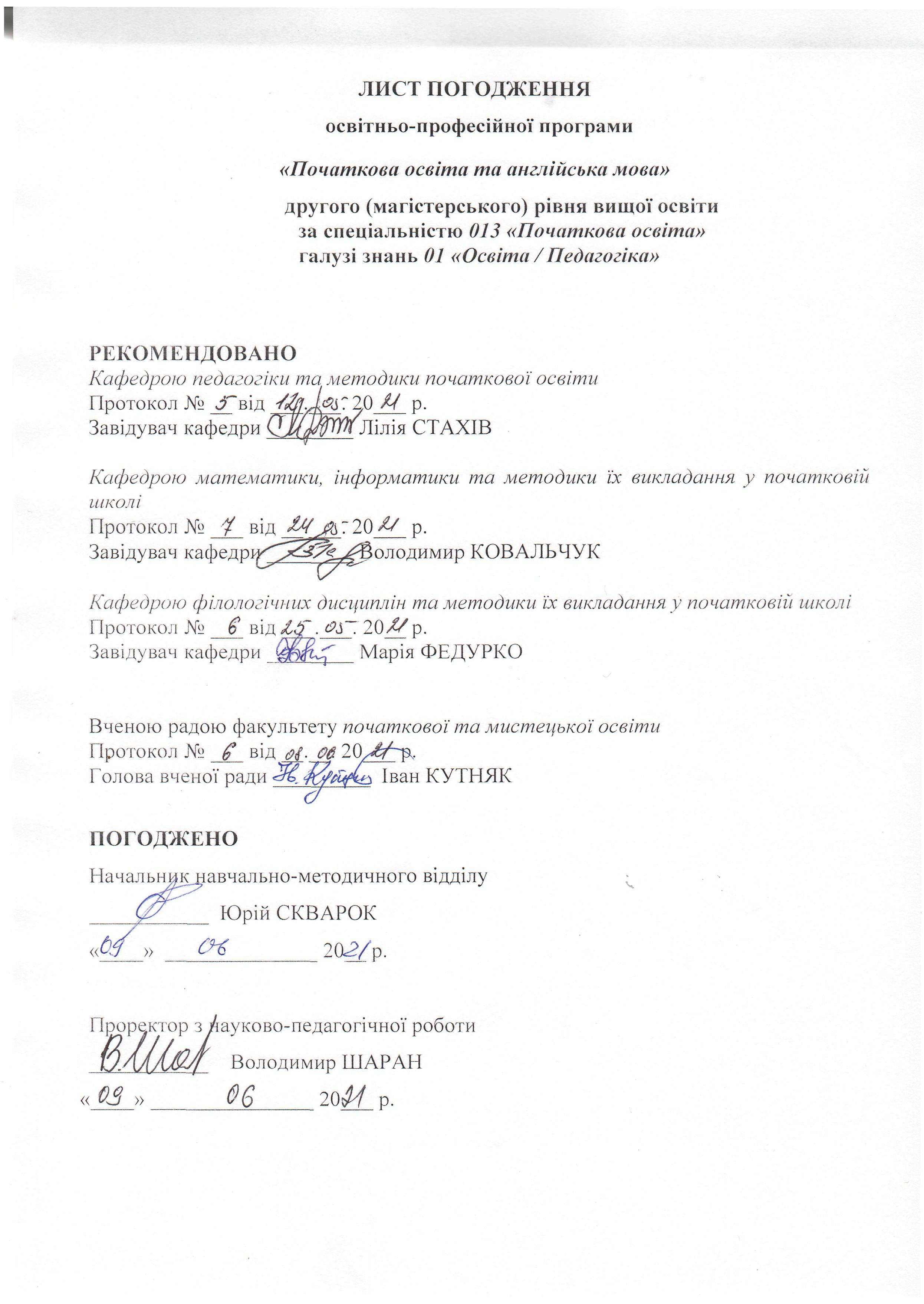 ПЕРЕДМОВАОсвітньо-професійну програму розроблено робочою групою у складі:Стахів Лілія Григорівна – завідувач кафедри педагогіки та методики початкової освіти, кандидат педагогічних наук, доцент, керівник групи, гарант освітньої програми;Шаран Олександра Василівна – кандидат педагогічних наук, доцент кафедри математики, інформатики і методики їх викладання в початковій школі;Ковальчук Володимир Юльянович – завідувач кафедри математики, інформатики і методики їх викладання в початковій школі, доктор педагогічних наук, професор;Федурко Марія Юліанівна – завідувач кафедри філологічних дисциплін та методики їх викладання у початковій школі, доктор філологічних наук, професор;Колток Леся Богданівна – кандидат педагогічних наук, доцент кафедри педагогіки та методики початкової освіти;Ілляш Соломія Дмитрівна – кандидат психологічних наук, доцент кафедри педагогіки та методики початкової освіти;Жигайло Оксана Омелянівна – кандидат психологічних наук, доцент кафедри математики, інформатики і методики їх викладання в початковій школі;Сосяк Марія Мирославівна – завідувач кафедри порівняльної педагогіки і методики викладання іноземних мов, кандидат педагогічних наук, доцент;Гизюк Леся Володимиріна – вчитель вищої категорії, вчитель-методист, вчитель початкових класів ліцею № 4 імені Лесі Українки Дрогобицької міської ради Львівської області.Зовнішні рецензенти освітньо-професійної програми:Вітюк Валентина Володимирівна – кандидат педагогічних наук, доцент, заступник декана з навчальної роботи факультету педагогічної освіти та соціальної роботи Східноєвропейського національного університету імені Лесі Українки;Мачинська Наталія Ігорівна – доктор педагогічних наук, доцент, завідувач кафедри  початкової та дошкільної освіти Львівського національного університету імені Івана Франка.1. Профіль освітньої програми «Початкова освіта та англійська мова»за спеціальністю 013 «Початкова освіта»2. Перелік компонент освітньо-професійної програми та їх логічна послідовність2.2. Структурно-логічна схема освітньої програми3. Форма атестації здобувачів вищої освітиАтестація випускників здійснюється у формі публічного захисту кваліфікаційної роботи та кваліфікаційного екзамену.Кваліфікаційна робота передбачає розв’язання складної задачі або комплексної проблеми у сфері початкової освіти, що супроводжується проведенням досліджень та/або застосуванням інноваційних підходів та характеризується невизначеністю умов та вимог. У кваліфікаційній роботі не може бути плагіату, фабрикації та фальсифікації. Кваліфікаційна робота має бути розміщена на сайті університету або факультету, або у репозитарії університету. Кваліфікаційний екзамен передбачає оцінювання результатів навчання, визначених цією освітньою програмою. Атестація здійснюється відкрито і публічно.4. Матриця відповідності програмних компетентностей компонентам освітньої програми5. Матриця забезпечення програмних результатів навчання відповідними компонентами освітньої програми1 – Загальна інформація1 – Загальна інформаціяПовна назва закладу вищої освіти та структурного підрозділуДрогобицький державний педагогічний університет імені Івана ФранкаФакультет початкової та мистецької освітиКафедра педагогіки і методики початкової освітиКафедра математики, інформатики та методики їх викладання у початковій школіКафедра філологічних дисциплін та методики їх викладання у початковій школіСтупінь вищої освіти та назва кваліфікації мовою оригіналуСтупінь вищої освіти: «Магістр»Освітня кваліфікація: «Магістр початкової освіти»Кваліфікація в дипломі:Ступінь вищої освіти – Магістр Спеціальність – 013 «Початкова освіта» Освітня програма – «Початкова освіта та англійська мова» Професійна кваліфікація – «Вчитель початкових класів закладу загальної середньої освіти»Офіційна назва освітньої програмиПочаткова освіта та англійська моваТип диплому та обсяг освітньої програмиДиплом магістра, одиничний, 90 кредитів ЄКТСТермін навчання 1 рік 4 місяціНаявність акредитаціїМіністерство освітні науки України. Україна. Сертифікат: НД  № 1490715. Термін дії сертифіката до 1 липня 2025 р.Цикл/рівеньHPK України – 7 рівень, QF-LLL – 7 рівень, FQ-EHEA – другий циклПередумовиОсвітній ступінь бакалавра або освітньо-кваліфікаційний рівень спеціаліста за спеціальністю (напрямом підготовки) «Початкова освіта»Мова(и) викладанняУкраїнськаТермін дії освітньої програмиДо 1 липня 2025 р.Інтернет-адреса постійного розміщення опису освітньої програмиhttp://dspu.edu.ua/infopackstud/2 – Мета освітньої програми2 – Мета освітньої програмиПідготовка фахівців, здатних розв’язувати складні задачі та проблеми у процесі навчання та професійної діяльності у галузі початкової освіти, що передбачає проведення наукових та проєктних досліджень та/або здійснення інновацій та характеризується невизначеністю умов і вимог.Підготовка фахівців, здатних розв’язувати складні задачі та проблеми у процесі навчання та професійної діяльності у галузі початкової освіти, що передбачає проведення наукових та проєктних досліджень та/або здійснення інновацій та характеризується невизначеністю умов і вимог.3 – Характеристика освітньої програми3 – Характеристика освітньої програмиПредметна область (галузь знань, спеціальність, спеціалізація (за наявності))Галузь знань: 01 «Освіта/Педагогіка»Спеціальність: 013 «Початкова освіта»Додаткова спеціалізація: «Англійська мова»Орієнтація освітньої програмиОсвітньо-професійна, що має прикладну орієнтацію.Основний фокус освітньої програми та спеціалізаціїЗагальна освіта в галузі знань 01 «Освіта/Педагогіка» за спеціальністю 013 «Початкова освіта» та додатковою спеціалізацією «Англійська мова».Ключові слова: вища освіта, початкова освіта, магістр.Особливості програмиУправлінська складова виробничої (педагогічної) практики4 – Придатність випускників до працевлаштування та подальшого навчання4 – Придатність випускників до працевлаштування та подальшого навчанняПридатність до працевлаштуванняВиди економічної діяльності (за КВЕД 009:2010): Початкова освіта, код КВЕД – 85.20; Професійні види робіт (за ДК 003:2010): Вчитель початкової школи, код КП – 2331;Педагог-організатор, код КП – 2359.2.Вчитель початкового навчально-виховного закладу, код КП – 2331 (код ЗКППТР  – 25157)Організатор позакласної та позашкільної виховної роботи з дітьми, код КП – 2359.2 (код ЗКППТР –  24275)Педагог-організатор, код КП – 2359.2 (код ЗКППТР  – 24313)Менеджер (управитель) систем якості (Початкова освіта), код КП – 1493Завідувач відділу (у складі управління освітою), код КП – 1229.1Інспектор шкіл, код КП – 2352 (код ЗКППТР  – 22710) Інспектор-методист, код КП – 2352 (код ЗКППТР  – 22568)  Подальше навчанняНавчання на третьому (освітньо-науковому) рівні вищої освіти. Набуття додаткових кваліфікацій в системі післядипломної освіти.5 – Викладання та оцінювання5 – Викладання та оцінюванняВикладання та навчанняСтудентоцентроване навчання, самонавчання, проблемно-орієнтоване навчання, навчання на основі досліджень. Викладання проводиться у вигляді: лекцій (мультимедійних, інтерактивних, бінарних), семінарських, практичних занять, лабораторних робіт. Також передбачена самостійна робота з можливістю консультацій з викладачем, e-learning, групова проєктна робота.Оцінювання Письмові та усні екзамени, презентації, захист звітів з практики, захист курсових робіт (проєктів), захист кваліфікаційної роботи, кваліфікаційний екзамен.6 – Програмні компетентності6 – Програмні компетентностіІнтегральна компетентністьЗдатність розв’язувати складні задачі і проблеми у галузі початкової освіти в процесі професійної діяльності та/або навчання, що передбачає проведення досліджень та/або здійснення інновацій та характеризується невизначеністю умов і вимог.Загальні компетентності (ЗК)Здатність діяти соціально,  відповідально і свідомо.Здатність до адаптації та дії в новій ситуації. Здатність до абстрактного мислення, аналізу та синтезу.Здатність до проведення досліджень на належному рівні. Здатність спілкуватися іноземною мовою. Здатність до ґенерування нових ідеї (креативність).Здатність виявляти ініціативу та підприємливість.Здатність бути критичним і самокритичним.Здатність працювати автономно. Здатність виявляти повагу та цінувати українську національну культуру, багатоманітність і  мультикультурність.Фахові (спеціальні) компетентності (ФК)Здатність добирати і використовувати сучасні ефективні методики і технології навчання, виховання і розвитку учнів; розвивати в них критичне мислення; здійснювати інтегроване навчання, оцінювання та моніторинг результатів навчання молодших школярів на засадах компетентнісного підходу, здатність проєктувати осередки навчання, виховання і розвитку учнів.   Здатність здійснювати методичний супровід освітньої діяльності початкової школи, взаємодіяти з іншими вчителями на засадах партнерства та підтримки (у рамках наставництва, супервізії тощо).Здатність прогнозувати, планувати та організовувати процес навчання, виховання і розвитку учнів; аналізувати, оцінювати результати їх навчання; забезпечувати само- та взаємооцінювання результатів навчання молодших школярів.Здатність до суб’єкт-суб’єктної (рівноправної та особистістно зорієнтованої) взаємодії в освітньому процесі початкової школи, співпраці з різними соціальними інституціями, категоріями фахівців, до партнерства з батьками.Здатність використовувати стратегії роботи з учнями, які сприяють особистісному розвитку їхньої позитивної самооцінки, Я-ідентичності; здатність формувати мотивацію учнів та організовувати їхню пізнавальну діяльність, формуючи спільноту учнів, у якій кожен відчуває себе її частиною. Здатність здійснювати нормативно-правове регулювання діяльності початкової школи, керуючись законодавчими документами та основами професійної етики. Здатність моделювати зміст навчання відповідно до обов’язкових результатів навчання учнів, формувати та розвивати в них ключові та предметні компетентності та уміння, застосовувати наукові методи пізнання в освітньому процесі, використовувати інновації у професійній діяльності.Здатність до самоосвіти, самовдосконалення, самореалізації в професійній діяльності та до конкурентної спроможності на ринку праці.Здатність до організації фінансово-господарської діяльності закладів початкової освіти.Здатність створювати та впроваджувати в практику наукові розробки, спрямовані на підвищення якості освітньої діяльності та освітнього середовища в системі початкової, зокрема інклюзивної освіти. Здатність організовувати безпечне освітнє середовище, використовуючи здоров’язбережувальні технології; створювати умови, що забезпечують функціонування інклюзивного освітнього  середовища.Здатність спілкуватися українською та іноземною мовами в усній та письмовій формах, використовувати різні стратегії комунікації, формувати спільноту учнів, у якій кожен відчуває себе її частиною.Здатність ефективно використовувати наявні та створювати нові електронні (цифрові) освітні ресурси.Здатність здійснювати моніторинг власної педагогічної діяльності і визначати індивідуальні потреби професійного розвитку впродовж життя.7 – Програмні результати навчання7 – Програмні результати навчанняКритично осмислювати та інтегрувати знання про концептуальні засади, цілі, завдання, принципи функціонування початкової освіти в Україні у перебігу розв’язання складних задач у широких мультидисциплінарних контекстах.Впроваджувати інформаційні та комунікаційні технології і генерувати нові ідеї в організації освітнього процесу закладів початкової освіти різного типу.Організовувати методичний супровід освітньої діяльності в мультикультурному середовищі закладу початкової освіти; взаємодіяти з іншими вчителями на засадах партнерства і підтримки в організації освітнього процесу в набутті ними педагогічної майстерності.Організовувати та управляти робочими та освітніми процесами у складних, непередбачуваних умовах, що потребують нових стратегічних підходів; налагоджувати  взаємодію з різними соціальними інституціями, категоріями фахівців. Планувати і здійснювати освітній процес з урахуванням вікових та інших особливостей учнів (їх здібностей, інтересів, мотивації, можливостей і досвіду), використовуючи стратегії, що заохочують учнів до ефективної взаємодії.Здатність використовувати в практичній діяльності законодавчу базу початкової освіти.Володіти уміннями й навичками аналізу, прогнозування, планування, моделювання та організації освітнього процесу.Застосовувати інноваційні технології в навчанні освітніх галузей початкової школи в стандартних, нестандартних та невизначених ситуаціях. Уміти планувати та координувати фінансово-господарську діяльність закладів початкової освіти. ПРН 10. Застосовувати в професійній діяльності наукові методи пізнання, спостерігати, аналізувати, формулювати гіпотези, збирати дані, проводити експерименти, аналізувати та інтерпретувати результати, створювати моделі та визначати їхню дієвість. ПРН 11. Планувати освітній процес з урахуванням принципів здорового та безпечного життя, особливостей потреб і можливостей учнів; здійснювати профілактичні заходи, спрямовані на збереження особистого фізичного та психічного здоров’я учнів.ПРН 12. Спілкуватися академічною українською та іноземною мовами в усній та письмовій формах, використовувати комунікативні стратегії, формувати в учнів здатність до взаєморозуміння, міжособистісної взаємодії.ПРН 13. Добирати, модифікувати, редагувати, створювати (за потреби) нові електронні (цифрові) освітні ресурси, використовувати безпечне електронне (цифрове) освітнє середовище для організації та управління освітнім процесом.ПРН 14. Здійснювати моніторинг власної педагогічної діяльності та визначати відповідність власних професійних компетентностей чинним вимогам.8 – Ресурсне забезпечення реалізації програми8 – Ресурсне забезпечення реалізації програмиКадрове забезпеченняДо реалізації освітньої програми залучений професорсько-викладацький склад кафедр: педагогіки і методики початкової освіти; математики, інформатики та методики їх викладання у початковій школі; філологічних дисциплін та методики їх викладання у початковій школі факультету початкової та мистецької освіти. До викладання окремих дисциплін відповідно до їх компетенції та досвіду залучений професорсько-викладацький склад кафедр факультету психології, педагогіки та соціальної роботи, історичного факультету, навчально-наукового інституту іноземних мов, навчально-наукового інституту фізики, математики, економіки та інноваційних технологій. Практико-орієнтований характер освітньої програми передбачає широку участь фахівців-практиків, що відповідають напряму програми, що підсилює синергетичний зв’язок теоретичної та практичної підготовки.Керівник групи забезпечення та викладацький склад, який забезпечує її реалізацію, відповідає вимогам, визначеним Ліцензійними умовами провадження освітньої діяльності закладів освіти.Матеріально-технічне забезпеченняНавчальний процес за освітньою програмою відбувається в 3 лекційних аудиторіях, 14 навчальних аудиторіях та 3 лабораторіях, обладнаних мультимедійними засобами навчання. Навчальні заняття проводяться у 3 комп’ютерних лабораторіях, оснащених ліцензійним програмним забезпеченнямІнформаційне та навчально-методичне забезпеченняСтуденти можуть використовувати бібліотеку університету. Інформаційні ресурси бібліотеки за освітньою програмою формуються відповідно до предметної області та сучасних тенденцій наукових досліджень у цій галузі. Студенти можуть отримати доступ до всіх друкованих видань, включаючи монографії, навчальні посібники, підручники, словники тощо. При цьому вони можуть знаходити літературу з використанням традиційних засобів пошуку в бібліотеці або використовувати доступ до Інтернету. Студенти також можуть використовувати методичний матеріал, підготовлений викладачами: підручники, презентації за лекціями, конспекти лекцій, методичні вказівки до практичних, лабораторних, семінарських занять тощо. Методичний матеріал може надаватись як у друкованому вигляді, так і в електронній формі.9 – Академічна мобільність9 – Академічна мобільністьНаціональна кредитна мобільністьНа основі двохсторонніх угод між Дрогобицьким державним педагогічним університетом імені Івана Франка та закладами вищої освіти УкраїниМіжнародна кредитна мобільністьНа основі двохсторонніх угод між Дрогобицьким державним педагогічним університетом імені Івана Франка та закладами вищої освіти країн-партнерівНавчання іноземних здобувачів вищої освітиЗдійснюється за умови володіння ними мовою навчання на рівні, достатньому для засвоєння навчального матеріалу, та за умови успішного проходження вступних випробуваньКод ОККомпоненти освітньої програми(навчальні дисципліни, курсові проєкти (роботи), практики, кваліфікаційна робота)КількістькредитівФормапідсумковогоконтролю1. ОБОВ′ЯЗКОВІ КОМПОНЕНТИ ОСВІТНЬОЇ ПРОГРАМИ1. ОБОВ′ЯЗКОВІ КОМПОНЕНТИ ОСВІТНЬОЇ ПРОГРАМИ1. ОБОВ′ЯЗКОВІ КОМПОНЕНТИ ОСВІТНЬОЇ ПРОГРАМИ1. ОБОВ′ЯЗКОВІ КОМПОНЕНТИ ОСВІТНЬОЇ ПРОГРАМИОК 1Менеджмент освіти3залік ОК 2Філософія освіти3залік ОК 3Підготовка кваліфікаційної роботи 12ОК 4Виробнича (педагогічна) практика  12 диференційо-ваний залікОК 5Підсумкова атестація3Всього:Всього:331.1. Обов′язкові компоненти спеціальності «Початкова освіта»1.1. Обов′язкові компоненти спеціальності «Початкова освіта»1.1. Обов′язкові компоненти спеціальності «Початкова освіта»1.1. Обов′язкові компоненти спеціальності «Початкова освіта»ОК 6Сучасні методичні засади навчання математики у початковій школі6екзамен ОК 7Актуальні проблеми педагогіки початкової освіти3залік ОК 8Педагогічні інновації в Україні і за рубежем3екзамен ОК 9Методологія наукових досліджень у галузі початкової освіти3залік ОК 10Рецептивне і комунікативне вивчення мови6екзамен Всього:Всього:211.2. Обов′язкові компоненти спеціалізації «Англійська мова»1.2. Обов′язкові компоненти спеціалізації «Англійська мова»1.2. Обов′язкові компоненти спеціалізації «Англійська мова»1.2. Обов′язкові компоненти спеціалізації «Англійська мова»ОК 11Усне та писемне мовлення англійською  мовою у початковій школі3екзамен ОК 12Загальнотеоретичний курс англійської мови4екзамен ОК 13Інтерпретація англомовного художнього тексту3залікОК 14Курсова робота з  методики навчання англійської мови у початковій школі3диференційо-ваний залікВсього:Всього:13Загальний обсяг обов′язкових компонентів:Загальний обсяг обов′язкових компонентів:672. ВИБІРКОВІ КОМПОНЕНТИ ОСВІТНЬОЇ ПРОГРАМИ2. ВИБІРКОВІ КОМПОНЕНТИ ОСВІТНЬОЇ ПРОГРАМИ2. ВИБІРКОВІ КОМПОНЕНТИ ОСВІТНЬОЇ ПРОГРАМИ2. ВИБІРКОВІ КОМПОНЕНТИ ОСВІТНЬОЇ ПРОГРАМИ2.1. Вибіркові компоненти спеціальності «Початкова освіта»2.1. Вибіркові компоненти спеціальності «Початкова освіта»2.1. Вибіркові компоненти спеціальності «Початкова освіта»2.1. Вибіркові компоненти спеціальності «Початкова освіта»                        Вибір компоненту з блоку (студент обирає 1 компонент з кожного блоку)                        Вибір компоненту з блоку (студент обирає 1 компонент з кожного блоку)                        Вибір компоненту з блоку (студент обирає 1 компонент з кожного блоку)                        Вибір компоненту з блоку (студент обирає 1 компонент з кожного блоку)ВК 1Вибірковий компонент з блоку 13залік ВК 1.1Оздоровчі технології в початковій школіВК 1.2ПідручникознавствоВК 1.3Порівняльна педагогікаВК 1.4Педагогічна конфліктологіяВК 1.5.Педагогічний супровід інклюзивної освіти у початковій школіВК 2Вибірковий компонент з блоку 25залік ВК 2.1Інноваційні технології у позакласній роботі з математики у початковій школіВК 2.2Формування прийомів моделювання на уроках математики у початковій школіВК 2.3Формування культури логічного мислення на уроках математики у початковій школіВК 2.4Комп'ютерні тестові технологіїВК 2.5.Технології дистанційного навчання у початковій школіВК 3Вибірковий компонент з блоку 35залік ВК 3.1Сучасні методичні засади навчання української мови у початковій школіВК 3.2Моніторинг знань учнів з мови та літературного читання в початковій школіВК 3.3Сучасні форми роботи з розвитку мовлення учнів початкової школиВК 3.4Теорія і практика ораторського мистецтва у  початковій школіВК 3.5Лінгводидактичні засади формування комунікативних компетентностей  в учнів початкової школиВК 4Вибірковий компонент з блоку 43екзамен ВК 4.1Технології навчання математичної освітньої галузі  в початковій школіВК 4.2Технології навчання мовно-літературної освітньої галузі  в початковій школіВК 4.3Технології навчання природничої освітньої галузі  в початковій школіВсього:162.1. Вибіркові компоненти спеціалізації «Англійська мова»2.1. Вибіркові компоненти спеціалізації «Англійська мова»2.1. Вибіркові компоненти спеціалізації «Англійська мова»2.1. Вибіркові компоненти спеціалізації «Англійська мова»                        Вибір компоненту з блоку (студент обирає 1 компонент з кожного блоку)                        Вибір компоненту з блоку (студент обирає 1 компонент з кожного блоку)                        Вибір компоненту з блоку (студент обирає 1 компонент з кожного блоку)                        Вибір компоненту з блоку (студент обирає 1 компонент з кожного блоку)ВК 5Вибірковий компонент з блоку 54екзамен ВК 5.1Нові підходи у навчанні англійської мови у початковій школіВК 5.2Формування міжкультурної компетенції учнів початкової школи на уроках англійської мовиВсього:Всього:4                        Вільний вибір студента (студент  обирає 1 дисципліну з блоку)                        Вільний вибір студента (студент  обирає 1 дисципліну з блоку)                        Вільний вибір студента (студент  обирає 1 дисципліну з блоку)                        Вільний вибір студента (студент  обирає 1 дисципліну з блоку)ВК 6Вибіркова дисципліна3залік Всього:Всього:3Загальний обсяг вибіркових компонентів:Загальний обсяг вибіркових компонентів:23ЗАГАЛЬНИЙ ОБСЯГ ОСВІТНЬОЇ ПРОГРАМИЗАГАЛЬНИЙ ОБСЯГ ОСВІТНЬОЇ ПРОГРАМИ901 семестр     2 семестр3 семестрФілософія освіти Виробнича (педагогічна)  практикаМенеджмент освітиЗастосування комп’ютерних технологій у освітньому процесі початкової школиКурсова робота з методики навчання інформатики у початковій школіСучасні методичні засади навчання математики у початковій школіОздоровчі технології в початковій школі / Підручникознавство /Порівняльна педагогіка /Педагогічна конфліктологія /Педагогічний супровід інклюзивної освіти у початковій школіПідготовка кваліфікаційної роботиАктуальні проблеми педагогіки початкової освіти    Інноваційні технології у позакласній роботі з математики у початковій школі  /Формування прийомів моделювання на уроках математики у початковій школі /Формування культури логічного мислення на уроках математики у початковій школі  /Комп'ютерні тестові технології /Технології дистанційного навчання у початковій школіПедагогічні інновації в Україні і за рубежем Сучасні методичні засади навчання української мови у початковій школі/Моніторинг знань учнів з мови та літературного читання в початковій школі /Сучасні форми роботи з розвитку мовлення учнів початкової школи /Теорія і практика ораторського мистецтва у  початковій школі /Лінгводидактичні засади формування комунікативних компетентностей в учнів початкової школиМетодологія наукових досліджень у галузі початкової освітиТехнології навчання математичної освітньої галузі  в початковій школі/Технології навчання мовно-літературної освітньої галузі  в початковій школі  /Технології навчання природничої освітньої галузі  в початковій школі Рецептивне і комунікативне вивчення мови  Нові підходи у навчанні англійської мови у початковій школіФормування міжкультурної компетенції учнів початкової школи на уроках англійської мовиУсне та писемне мовлення англійською мовою у початковій школіЗагальнотеоретичний курс англійської мовиІнтерпретація англомовного художнього текстуВибіркова дисципліна ОК 1.ОК 2.ОК 3.ОК 4.ОК 6.ОК 7.ОК 8.ОК 9.ОК 10.ОК 11.ОК 12.ОК 13.ОК 14.ВК 1.1.ВК 1.2.ВК 1.3.ВК 1.4.ВК 1.5.ВК 2.1.ВК 2.2.ВК 2.3.ВК 2.4.ВК 2.5.ВК 3.1.ВК 3.2.ВК 3.3.ВК 3.4.ВК 3.5.ВК 4.1.ВК 4.2.ВК 4.3.ВК 5.1.ВК 5.2.ЗК1●●●●●ЗК 2●●●● ●●●●●●●●●●●●●ЗК 3●●●●●●●●●●●●●●●●●●●●●●●●●●●●ЗК 4●●●●●●●●●ЗК 5●●●●●● ● ● ЗК 6●●●●●●●●● ●●●●●●●●●●●●●●●●●●● ЗК 7●●●●●●●●●●●●ЗК 8●●●●●●●●●●●●●●●●● ●●●●●●●ЗК 9●●●●●●●●●●●●●●●●●● ЗК 10●●●● ●●●●● ●● ●●●●●●●●●● ●●●●●●●ФК 1●●●●●●●● ●●●●●●●●●●●●●●●●●●●●● ФК 2●●●●●●● ●●●●● ● ФК 3●●●ФК 4●●●●●●● ●●●●ФК 5●●●●●●●●● ●●●●●●●●●●●●●●●●●●●● ФК 6●●●●●●●ФК 7●●●●●●●●●●●●●●●●●●●●ФК 8●●● ●●●●●●●●●●●● ●●●●●●●ФК 9●●●ФК 10●●●● ● ● ●●●ФК 11●●●●●●●●●●●●●●●●●●●●●●●●●●ФК 12●●●●●●●●●●●●●●ФК 13●●●●●●●●●●●●●●●●●ФК 14●●●ОК 1.ОК 2.ОК 3.ОК 4.ОК 6.ОК 7.ОК 8.ОК 9.ОК 10.ОК 11.ОК 12.ОК 13.ОК 14.ВК 1.1.ВК 1.2.ВК 1.3.ВК 1.4.ВК 1.5.ВК 2.1.ВК 2.2.ВК 2.3.ВК 2.4.ВК 2.5.ВК 3.1.ВК 3.2.ВК 3.3.ВК 3.4.ВК 3.5.ВК 4.1.ВК 4.2.ВК 4.3.ВК 5.1.ВК 5.2.ПРН 1●●●●●●●●●●●●●●●●●●●●●●●●●●●●ПРН 2●●●●●●●●●●●●●●●●●●●●●●●●●●●●●ПРН 3●●●●●●●●●ПРН 4●●●●●●●●●●●●●●●●●●●●●ПРН 5●●●●● ●●●●●●●●●●●●●●●●●●ПРН 6●●●●●●●●●●●●●●●●ПРН 7●●●●●● ●●●● ●●●●●●●●●●●●●●●●●●●●●ПРН 8●●●●●●●● ● ●●●●●●●●●●●●●● ●●●●● ●ПРН 9●●ПРН 10●● ●●●●● ● ● ●●●●●●●●●●●●●●●●●● ●● ПРН 11●●●●●●●ПРН 12●●●●●●●●●●ПРН 13●●●●●ПРН 14●●